Tørklæder i Dybbøl DivisionDivisionsledelsen
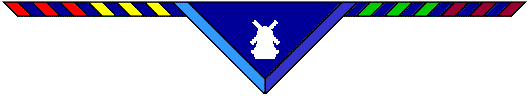 Aabenraa

Augustenborgspejderne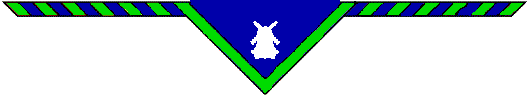 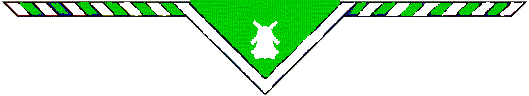 Broagerspejderne
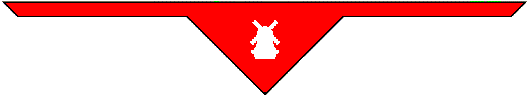 
Broager piger
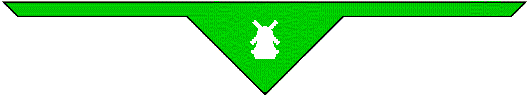 Bruxelles
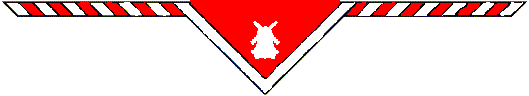 
Gråstenspejderne

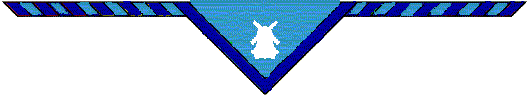 Høruphavspejderne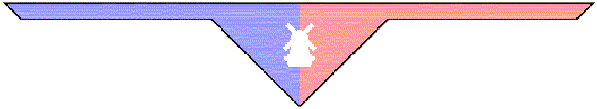 Ulkebøl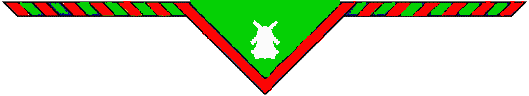 Padborg
Sønderborg
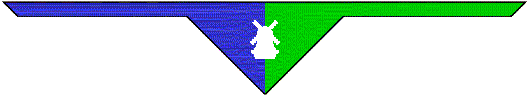 